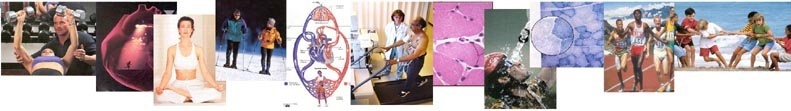 Journal of Exercise Physiologyonline      ISSN 1097-9751    

October 2013Volume 16 Number 5Wetter AC, Wetter TJ, Schoonaert KJ. Fitness and Health in College Students: Changes across 15 Years of Assessment. JEPonline 2013;16(5):1-9.  Word   PDFBarbieri RA, Gobatto CA. Validation of the Lactate Minimum Test as a Specific Aerobic Evaluation Protocol for Table Tennis Players. JEPonline 2013;16(5):10-20.  Word   PDFVeloso CF, Costa CD, Rovani BT, Araldi ICC, Freitas RB, Cogo LA, Silveira AF, Bauermann LF, Silva AMV. Effects of Exercise on Cardiac Oxidative Stress in Rats after Exposure to Cigarette Smoke. JEPonline 2013;16(5):21-27.  Word   PDFBolyard C, Dunn C, Adams J, Stover S. Effects of Training Rigor on BMI, Cardiovascular Function, and Salivary Concentration of Glutathione. JEPonline 2013;16(5):28-37.  Word   PDFGarcia-Tabar I, Sánchez-Medina L, Aramendi JF, Ruesta M, Ibañez J, Gorostiaga EM. Heart Rate Variability Thresholds Predict Lactate Thresholds in Professional World-Class Road Cyclists. JEPonline 2013;16(5):38-50.  Word   PDFScorcine C, Nascimento M, Colantonio E, Madureira F. Effect of Creatine Supplementation on Performance of Swimmers in Open Water. JEPonline 2013;16(5):51-56.  Word   PDFMagosso RF, da Silva Junior AJ, Neto AP, Neto JC, Baldissera eV. Energy Expenditure during Multiple Sets of Leg Press and Bench Press. JEPonline 2013;16(5):57-62.  Word   PDF      da Silva BVC, Marocolo Júnior M, de Monteiro GGFS, Junior LOS, M. de Moura Simim MA,      Mendes EL, da Mota GR. Blood Lactate Response After Brazilian Jiu-Jitsu Simulated Matches.      JEPonline 2013;16(5):63-67.  Word   PDFSanti Maria T, Arruda M, Portella D, Vargas Vitoria R, Gómez Campos RG, Martinez C, Carrasco V, Cossio-Bolanos M. Hematological Parameters of Elite Soccer Players during the Competitive Period. JEPonline 2013;16(5):68-76.  Word   PDFMorozov VI, Kalinski MI, Sakuta GA, Carnes AJ. Fatty Acid-Binding Proteins (FABPs) as Markers of Myocardium and Skeletal Muscle Injury: A Review. JEPonline 2013;16(5):77-89. Word   PDFPorterfield S, Linderman J, Laubach L, Daprano C. Comparison of the Effect of Caffeine Ingestion on Time to Exhaustion between Endurance Trained and Untrained Men. JEPonline 2013;16(5):90-98.  Word   PDFAraújo AL, Melo RJAF, Silva FF, Souza RA, Minatto G, Pelegrini A, Ramallo BT, Mostarda C, Carvalho WRG. Association Between High Adiposity and Sociodemographic Factors in Adolescents. JEPonline 2013;16(5):99-106.  Word   PDFSullivan EM, Hofmann CL, Fox MK, Juris PM. Arm Use and Posture Alter Metabolic Cost During Non-Impact Cardiovascular Cross Training at a Constant Machine Workload. JEPonline 2013;16(5):107-115.  Word   PDFAmerican Society of Exercise PhysiologistsThe Professional Organization of Exercise PhysiologistsCopyright ©1997-2013
All Rights Reserved. Any reproduction, retransmission, or republication (in whole or in part) of any document or information found on this site for republication purposes or to otherwise take ownership is expressly prohibited, unless otherwise agreed to by ASEP leadership (contact@asep.org). The ASEP organization does not charge readers or their institutions for access to the electronic journal articles.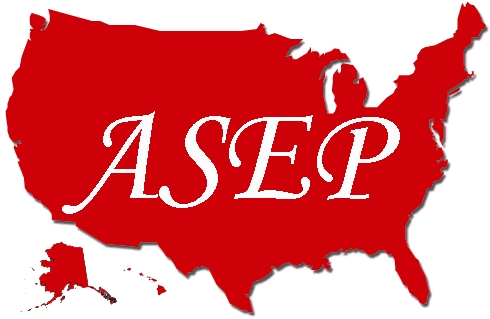 